28.05.2020  (2 –й г. об.)«Ты – словечко, я – словечко…» Тема: От мысли к слову.Дорогие  родители!Сегодня тема нашей беседы: От мысли к слову. Цель нашего занятия - Научить детей самостоятельно решать риторическую задачу, используя знакомые формы этикетного общения. Развивать технические навыки речи детей: дикцию, речевое дыхание, интонационную выразительность речи.Проведите в начале занятия речевую разминку.1.Речевая разминкаДыхательное  упражнение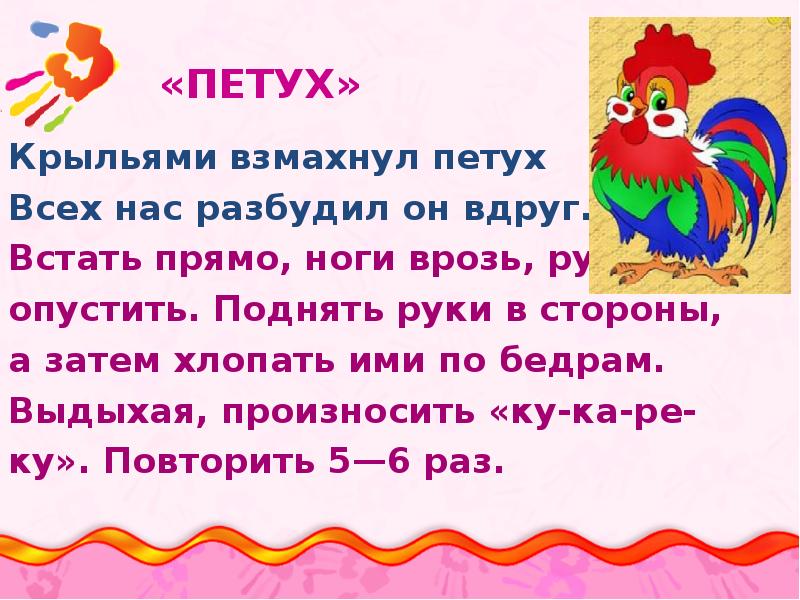 Предложите детям  сочинить  чистоговорку:Ит – ит – ит - ……….звонит.Варианты:Ит – ит – ит – мама доктору звонит.Ит – ит – ит – телефон у нас звонит2. «Лесная газета»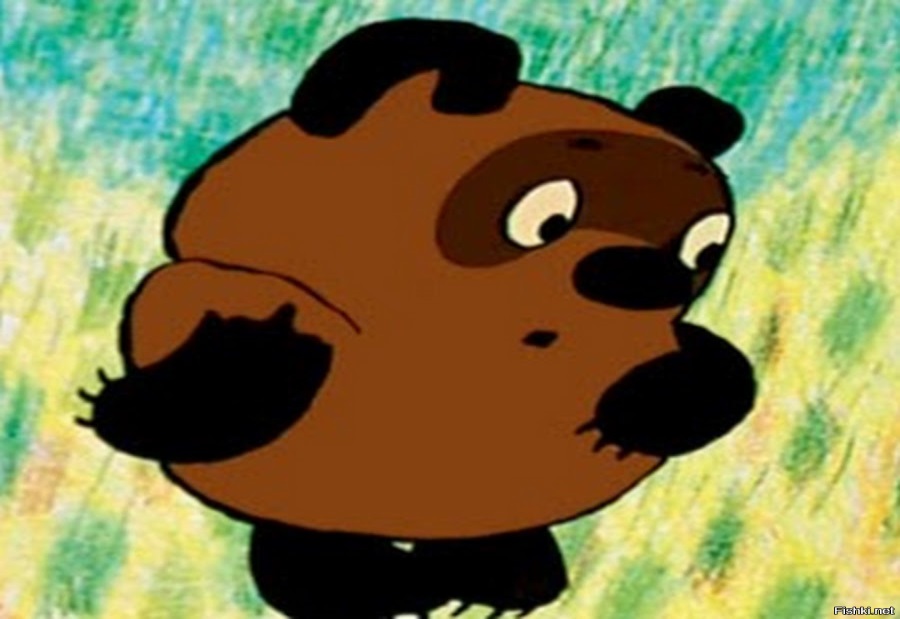 Обратить внимание детей на сказочного героя Винни – Пуха. Он озадачен, удивлён. А дело вот в чём. Звери напечатали «Лесную газету», но кое – что забыли. Стал Винни – пух её читать и удивился. Прочитайте  название первой странички, и предложить детям  определить, чего не хватает в объявлениях, которые дали лесные звери в газету.1. «Учу всем наукам. Из птенцов за короткое время делаю птиц высокого полёта. Прошу учесть, что занятия провожу исключительно ночью! Ух!»2. «Я самая обаятельная и привлекательная! Кого хочешь обману, вокруг пальца обведу. Учитывая всё это, настоятельно прошу называть меня по имени и отчеству! Патрикеевной больше не называть!»3. «Друзья, кому нужны иглы, обращаться ко мне».4. «Что – то очень стало скучно одному выть на луну. Кто составит мне компанию?».5. «Помогу всем у кого сломался будильник».6. «Прошу разбудить меня весной. Приходите лучше всего с мёдом».7. «Тому, кто найдёт мой хвост. Оставьте его себе на память. Я успешно ращу новый! И не беспокойте меня такими мелочами».- Нам надо назвать того, кто написал эти объявления, и объяснить, почему вы пришли к такому решению.3. «Подберите  картинки»Изображены различные животные и  предметы. Для каждого животного или птицы надо подобрать предмет, который на него похож по действию или какому-нибудь другому признаку и объяснить свой выбор. 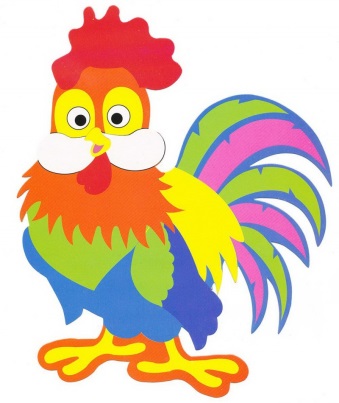 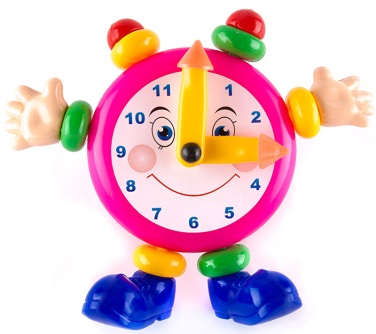 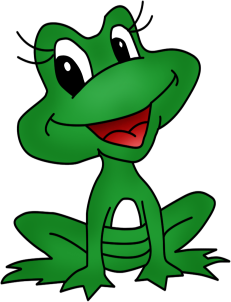 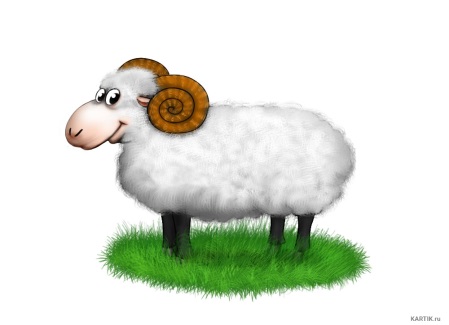 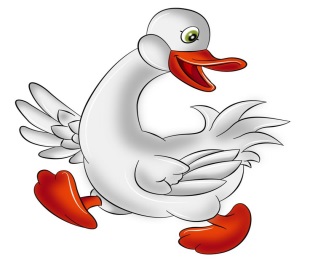 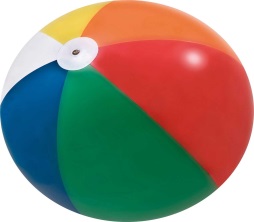 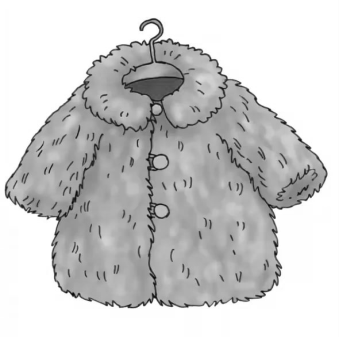 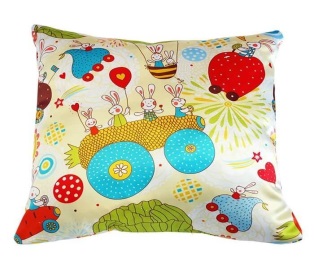 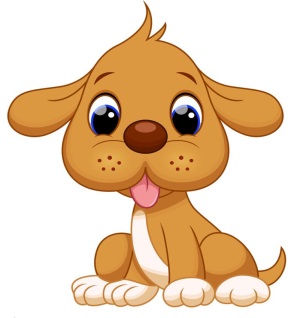 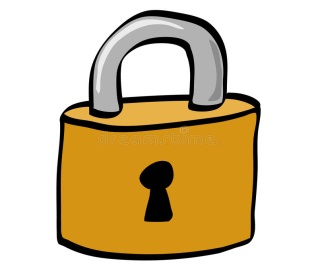 4. Посмотрите с детьми видео. Загадки для детей ! Проверь себяhttps://yandex.ru/video/preview/?filmId=8956070402110760641&text=риторические%20загадки%20для%20дошкольников&path=wizard&parent-reqid=1589888353660766-896298150415375383000300-production-app-host-vla-web-yp-127&redircnt=1589888418.1Домашнее задание: Видео  и фото выполнения заданий, я жду в группе посредством связи через WhatsApp.Спасибо за внимание. До свиданье.